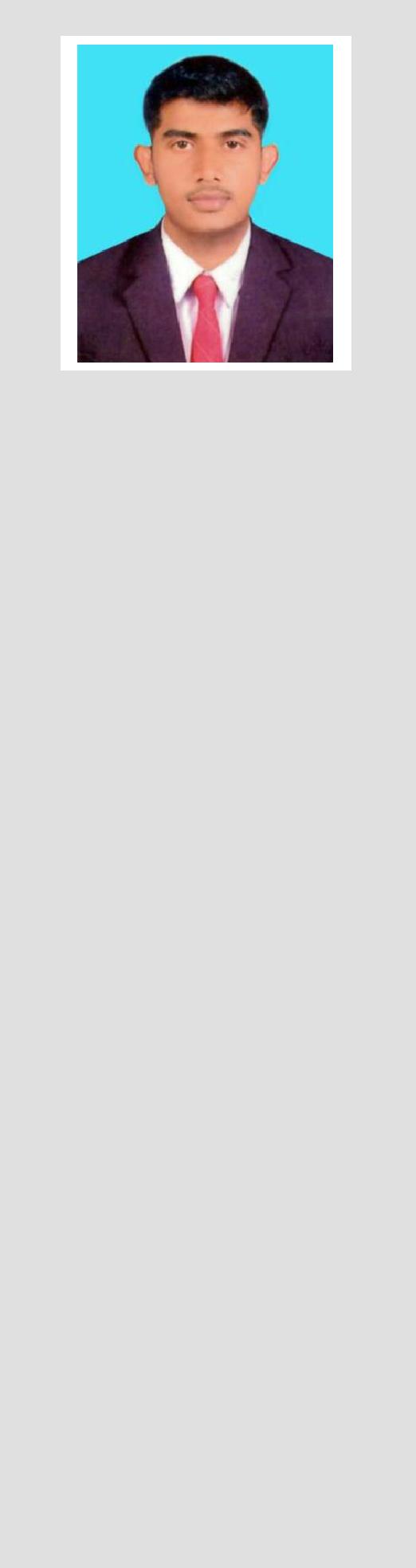 SIRAJUDEENEmail Id:Sirajudeen.374743@2freemail.com Permanent Address:Abu Dhabi, Dubai.Personal Data :Languages Known:Tamil, English(Speak, Read, Write)RESUME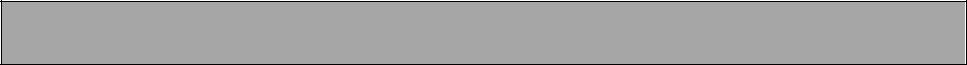 CAREER OBJECTIVEIntend to build a career with leading corporate of hi-tech environment with committed and dedicated people, which will help me to explore myself fully and realize my potential. Willing to work as a key player in challenging and creative environment.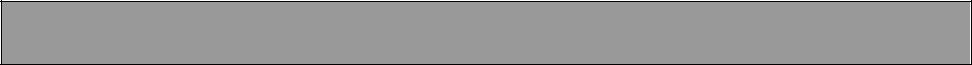 EDUCATIONAL QUALIFICATIONM.sc (Biotechnology) (72%)Year of passing -2012Thanthai Roever Arts & Science,Perambalur.B.sc (Biotechnology) (63%)Year of passing-2010Bharathidasan University College,Perambalur .HSC(63%)Year of passing -2007Thanthai Hans Roever Higher Secondary School,Perambalur.LICENSES / CERTIFICATIONCertified Professional Coder (CPC) Certification from the American Academy of Professional Coder (AAPC) 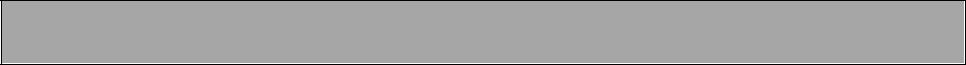 SKILL HIGHLIGHTSEmergency Department- Professional CPT and ICD 10 - CM 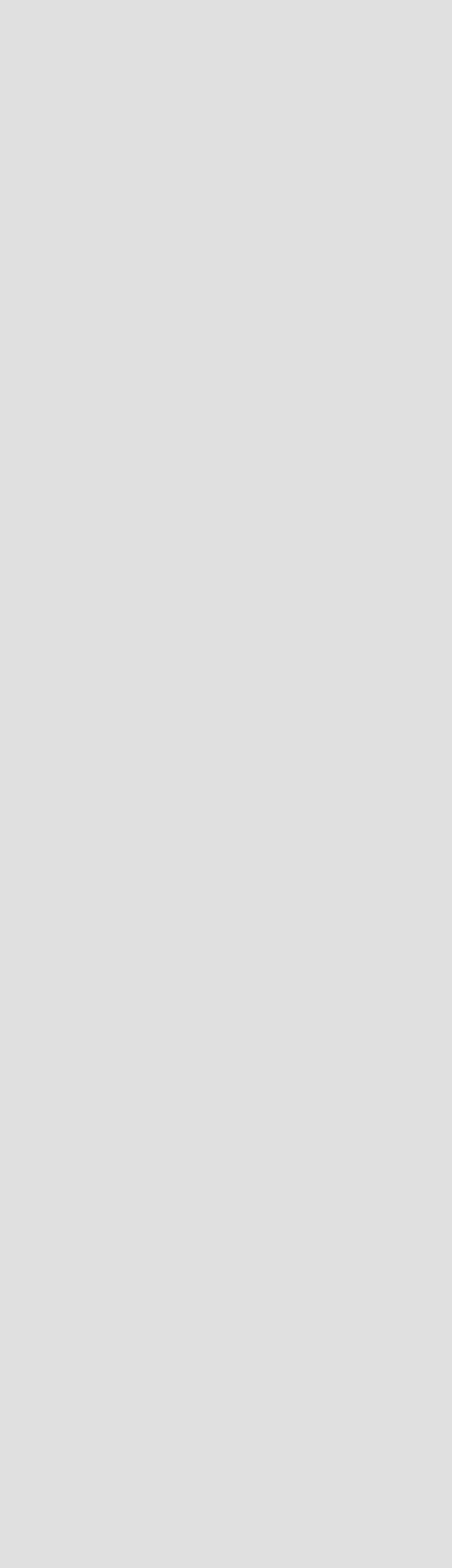 COMPUTER KNOWLEDGEGood knowledge in Windows Xp/7/8 Operation MS Office Tools, Communication, Basic Computer Operations PROFESSIONAL QUALIFICATIONS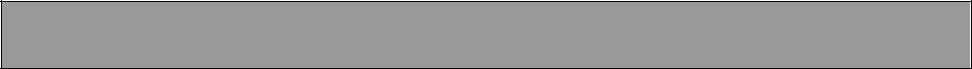 Had experience as a Medical Coder (Emergency Department Professional) in “Omega Healthcare Pvt. Ltd”., Trichy from November 2013 to March 2015. Had experience as an Internal Auditor (Emergency Department Professional) from April 2015 to 18th October 2016 in “Visionary RCM Info Tech Indian Pvt. Ltd”, Chennai. 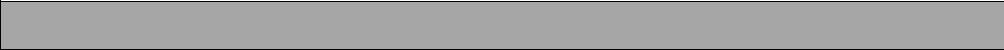 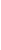 KEY STRENGTHSSound Knowledge in Icd - 10 Smart & Hard working Accepting Challenges Ability to do shifts 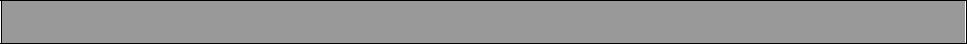 DECLARATIONI hereby declare that above set Facts are True to best of my knowledge.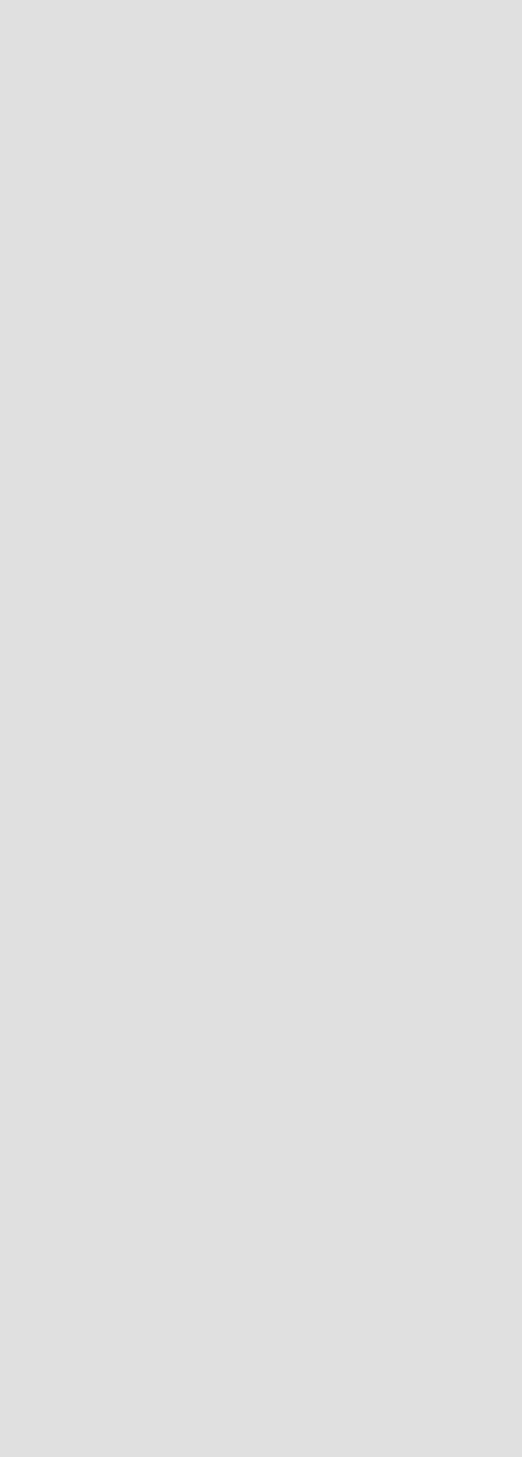 DOB:  16/04/1990Sex:  MaleNationality:  IndianReligion: MuslimMarital Status: MarriedPlace :Yours Truly,Date:[SIRAJUDEEN]